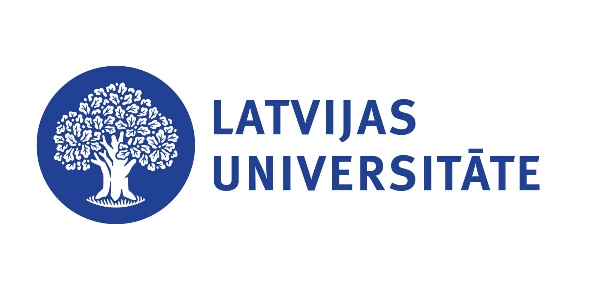 Latvijas Universitātes aktīvās atpūtas pasākuma „ Studentu jandāliņš”NOLIKUMSMērķi un uzdevumi Veicināt saturīgu brīvā laika pavadīšanu Latvijas Universitātes studentu vidū. Veicināt kustīgu dzīvesveidu kā vērtību studentu dzīvēs.Vieta un laiks Pasākums norisināsies 1. oktobrī, LU Akadēmiskā centra pagalmā, Jelgavas ielā 1.  Pasākuma sākums plkst. 16:10.Sacensību vadība Pasākumu organizē Latvijas Universitātes Sporta centrs(LU SC).Dalībnieki un pieteikšanās Piedalīties var ikviens LU students un Erasmus apmaiņas students studējošs Latvijas Universitātē.. Pieteikties pasākumam var aizpildot elektronisko pieteikuma anketu līdz 2020. gada 29. septembra plkst. 23.59. Vienā pieteikumā var pieteikt vienu komandu ar 5 dalībniekiem, kuri visi ir no viena kursa. No viena kursa var būt arī vairākas komandasPasākuma norisePasākumā piedalās starp kursa biedriem izveidotas komandas, kuras sastāv no 5 dalībniekiem. Komandu galvenais mērķis ir uzrādīt pēc iespējas labāku rezultātu galvenajā stafetē - spēlē. Pasākuma laikā vienlaikus ar stafeti-spēli pasākuma dalībniekiem būs iespēja uzzināt Latvijas Universitātes plašo sporta piedāvājumu, iepazīties ar LU sporta treneriem, piedalīties dažādos konkursos, kā arī kopā ar komandas biedriem veikt profesionāļu izveidoto foto orientēšanos, cīnoties par vērtīgām balvām. Pasākuma laikā visiem dalībniekiem obligāti ir jāievēro visi Valdības noteiktie distancēšanās pasākumi.starta laiki un reģistrācija Pasākums tiek atklāts plkst. 16:10. Pirmajai komandai starts tiek dots plkst. 16.20. Reģistrācija katrai komandai ir jāveic ne vēlāk kā 15 minūtes pirms sava starta. Komandām tiek “doti starti”, starp komandām ievērojot 2 minūšu intervālu.  Dalībnieku secība startā tiek noteikta pēc pieteikšanās secības un tā tiks izsūtīta katram dalībniekam pēc pieteikšanās termiņa beigām.Apbalvošana Apbalvošana norisinās 10 minūtes pēc sacensību fināla, LU Akadēmiskā centra pagalmā, Jelgavas ielā 1. Pirmās trīs vietas tiek apbalvotas ar diplomiem un balvām. Aktuālākos jaunumus par pasākumu var uzzināt: www.facebook.com/sportsLU/